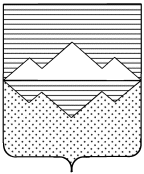 СОБРАНИЕ ДЕПУТАТОВСАТКИНСКОГО МУНИЦИПАЛЬНОГО РАЙОНА ЧЕЛЯБИНСКОЙ ОБЛАСТИРЕШЕНИЕот ___________________ № __________г. СаткаВ соответствии с Федеральным законом от 06.10.2003 №131 – ФЗ «Об общих принципах организации местного самоуправления в Российской Федерации», с Указом Президента Российской Федерации от 22.12.2015 №650 «О порядке сообщения лицами, замещающими отдельные государственные должности Российской Федерации, должности федеральной государственной службы, и иными лицами о возникновении личной заинтересованности при исполнении должностных обязанностей, которая приводит или может привести к конфликту интересов, и о внесении изменений в некоторые акты Президента Российской Федерации»И Уставом Саткинского муниципального района, СОБРАНИЕ ДЕПУТАТОВ САТКИНСКОГО МУНИЦИПАЛЬНОГО РАЙОНА:1. Принять Порядок сообщения лицами, замещающими муниципальные должности органов местного самоуправления Саткинского муниципального района о возникновении личной заинтересованности при исполнении должностных обязанностей, которая приводит или может привести к конфликту интересов (далее – Порядок), согласно приложению.2. Установить, что действие Порядка, утвержденного настоящим решением, распространяется на:- лиц, замещающих  муниципальные должности, - депутат, член выборного органа местного самоуправления, выборное должностное лицо местного самоуправления, член избирательной комиссии муниципального образования, действующей на постоянной основе и являющейся юридическим лицом, с правом решающего голоса. Должности председателя контрольно-счетного органа муниципального образования, заместителя председателя контрольно-счетного органа муниципального образования, аудитора контрольно-счетного органа муниципального образования.4. Настоящее решение опубликовать в газете «Саткинский рабочий».5. Контроль за исполнением настоящего решения возложить на комиссию по законодательству и местному самоуправлению (председатель – Привалова Е.Р.).Председатель Собрания депутатовСаткинского муниципального района					                        Н.П. БурматовПриложение к решению Собрания депутатовСаткинского муниципального районаот _________________ №_________Порядок
сообщения лицами, замещающими муниципальные должности органов местного самоуправления Саткинского муниципального района о возникновении личной заинтересованности при исполнении должностных обязанностей, которая приводит или может привести к конфликту интересов1. Настоящим Порядком определяется порядок сообщения лицами, замещающими муниципальные должности органов местного самоуправления Саткинского муниципального района (далее – лица, замещающие муниципальные должности) о возникновении личной заинтересованности при исполнении должностных обязанностей, которая приводит или может привести к конфликту интересов.2. Лица, замещающие муниципальные должности, обязаны в соответствии с законодательством Российской Федерации о противодействии коррупции сообщать, о возникновении личной заинтересованности при исполнении должностных обязанностей, которая приводит или может привести к конфликту интересов, а также принимать меры по предотвращению или урегулированию конфликта интересов.	Сообщение оформляется в письменной форме в виде уведомления о возникновении личной заинтересованности при исполнении должностных обязанностей, которая приводит или может привести к конфликту интересов (далее именуется - уведомление).3. Лица, замещающие муниципальные должности направляют уведомление, составленное по форме согласно приложению 1 к настоящему Порядку, Комиссию по противодействию коррупции в Саткинском муниципальном районе (далее – Комиссия). Уведомления лиц, замещающих муниципальные должности, рассматривает Комиссия. 4. В ходе предварительного рассмотрения уведомлений Комиссия имеет право получать в установленном законодательством Российской Федерации порядке от лиц, направивших уведомления, пояснения по изложенным в них обстоятельствам и направлять в установленном законодательством Российской Федерации порядке запросы в федеральные органы государственной власти, органы государственной власти субъектов Российской Федерации, иные государственные органы, органы местного самоуправления и заинтересованные организации.5. По результатам предварительного рассмотрения уведомлений, поступивших в Комиссию, подготавливается мотивированное заключение на каждое из уведомлений.6. В течение семи рабочих дней со дня поступления уведомлений в Комиссию подготавливается заседание Комиссии. 7. В случае направления запросов, указанных в пункте 4 настоящего Порядка, уведомления, заключения и другие материалы рассматриваются Комиссией в течение 45 календарных дней со дня поступления уведомлений, указанный срок может быть продлен, но не более чем на 30 календарных дней.8. Комиссия рассматривает уведомления и принимает по ним решения в порядке, установленном постановлением администрации Саткинского муниципального района от 23.04.2012 г. № 638 «О комиссии по противодействию коррупции в Саткинском муниципального районе». 9. Комиссией по результатам рассмотрения уведомлений принимается одно из следующих решений:1) признать, что при исполнении должностных обязанностей лицом, направившим уведомление, конфликт интересов отсутствует;2) признать, что при исполнении должностных обязанностей лицом, направившим уведомление, личная заинтересованность приводит или может привести к конфликту интересов;3) признать, что лицом, направившим уведомление, не соблюдались требования об урегулировании конфликта интересов.10. В случае принятия решения, предусмотренного подпунктами 2, 3 пункта 9  настоящего Порядка, лицу, направившему уведомление,  Комиссия рекомендует принять меры или обеспечить принятие мер по предотвращению или урегулированию конфликта интересов. 	После устранения нарушений лицо, замещающее муниципальную должность, обязано  уведомить Комиссию по принятым мерам по предотвращению или урегулированию конфликта интересов. В Комиссию по противодействию коррупции в Саткинском муниципальном районеот __________________________________________________________________________________________________________________________________________________________(Ф.И.О., замещаемая должность)Уведомление о возникновении личной заинтересованности при исполнении должностных обязанностей, которая приводит или может привести к конфликту интересов     	Сообщаю  о  возникновении  у  меня  личной  заинтересованности   при исполнении должностных обязанностей, которая  приводит или может привести к конфликту интересов (нужное подчеркнуть).     	Обстоятельства,    являющиеся   основанием    возникновения   личной  заинтересованности: ______________________________________________________________________________________________________________________________________________________     	Должностные  обязанности,  на  исполнение  которых  влияет или может повлиять личная заинтересованность: ______________________________________________________________________________________________________________________________________________________     	Предлагаемые меры по  предотвращению  или  урегулированию  конфликта интересов: ________________________________________________________________________________________________________________________________________________________________________     	Намереваюсь (не намереваюсь) лично присутствовать  при  рассмотрении настоящего уведомления (нужное подчеркнуть) на заседании Комиссии по  противодействию коррупции в Саткинском муниципальном районе. «____» _______________ 20___ г.   _________________  ____________________                                                                 (подпись лица)                 (расшифровка подписи)О  принятии Порядка сообщения лицами, замещающими муниципальные должности органов местного самоуправления Саткинского муниципального района о возникновении личной заинтересованности при исполнении должностных обязанностей, которая приводит или может привести к конфликту интересовПриложение 1 к Порядку сообщения лицами,  замещающими муниципальные должности органов местного самоуправления Саткинского муниципального района о возникновении личной заинтересованности при исполнении должностных обязанностей, которая приводит  или может привести к конфликту интересов